Отдел надзорной деятельности и профилактической работыпо Туруханскому районуИНФОРМАЦИОННАЯ ГАЗЕТА О ПРОТИВОПОЖАРНОЙ 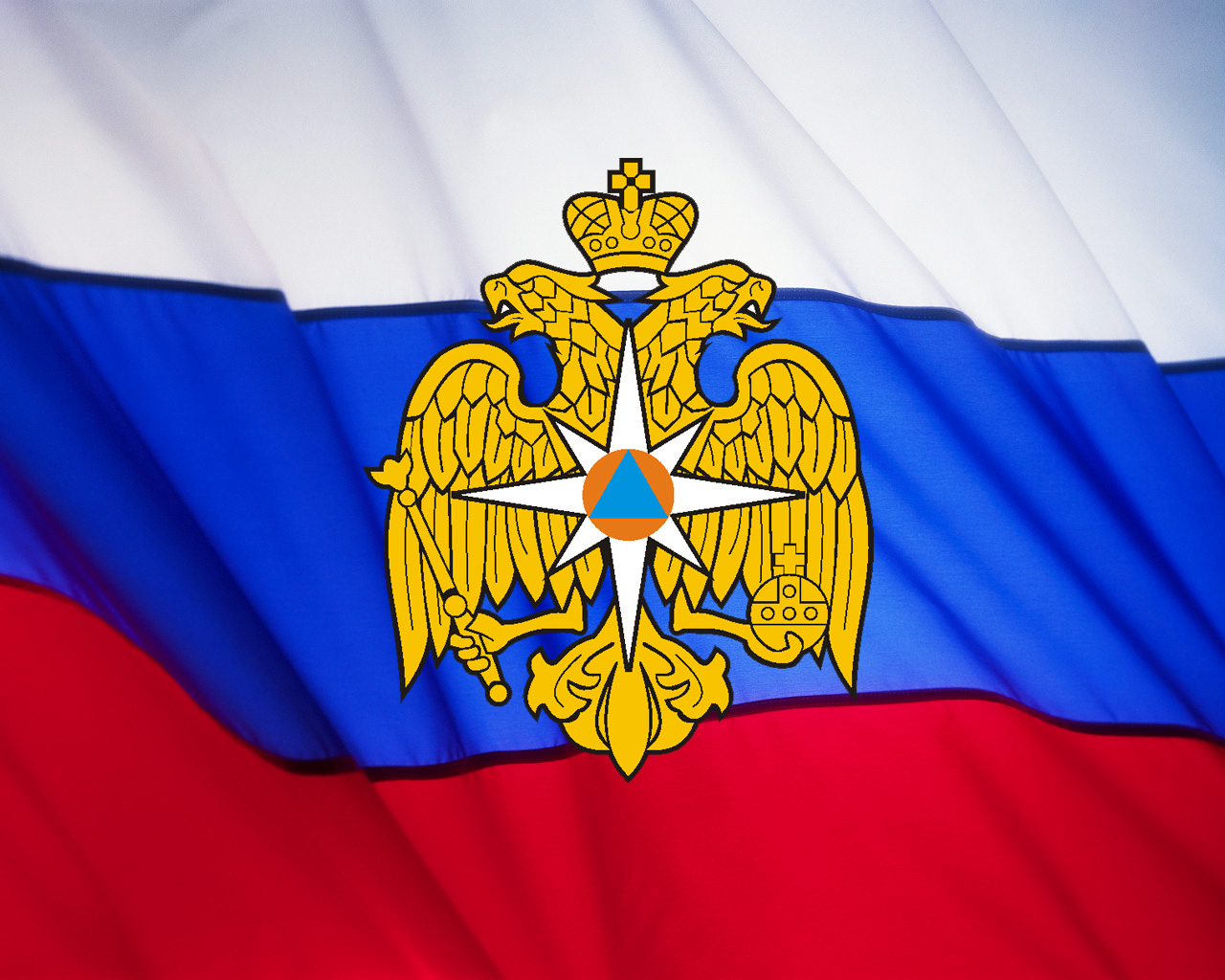 БЕЗОПАСНОСТИАзбукаБезопасности№ 5 за май 2020 г.СОДЕРЖАНИЕ: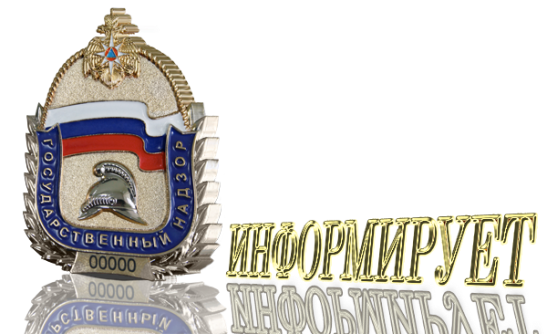 Оперативная обстановка с пожарами на территории Туруханского района с начала 2020 года 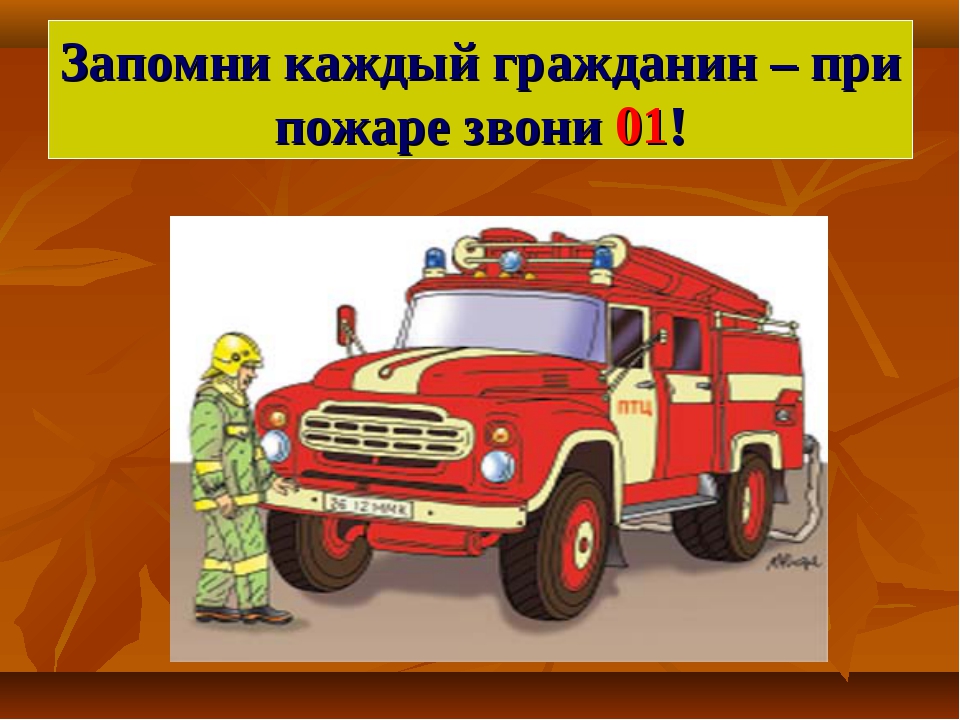 СОВРЕМЕННЫЕ СИСТЕМЫ ПОЖАРНОЙ СИГНАЛИЗАЦИИ СПАСАЮТ ЖИЗНИ ЛЮДЕЙБольшинство погибли при пожарах именно там, где обычно мы чувствуем себя в безопасности – в своем доме. Ветхая электропроводка, не отремонтированная вовремя печь, забытый утюг, непотушенная сигарета – далеко не полный список причин пожаров, которые оборвали не одну жизненную нить. 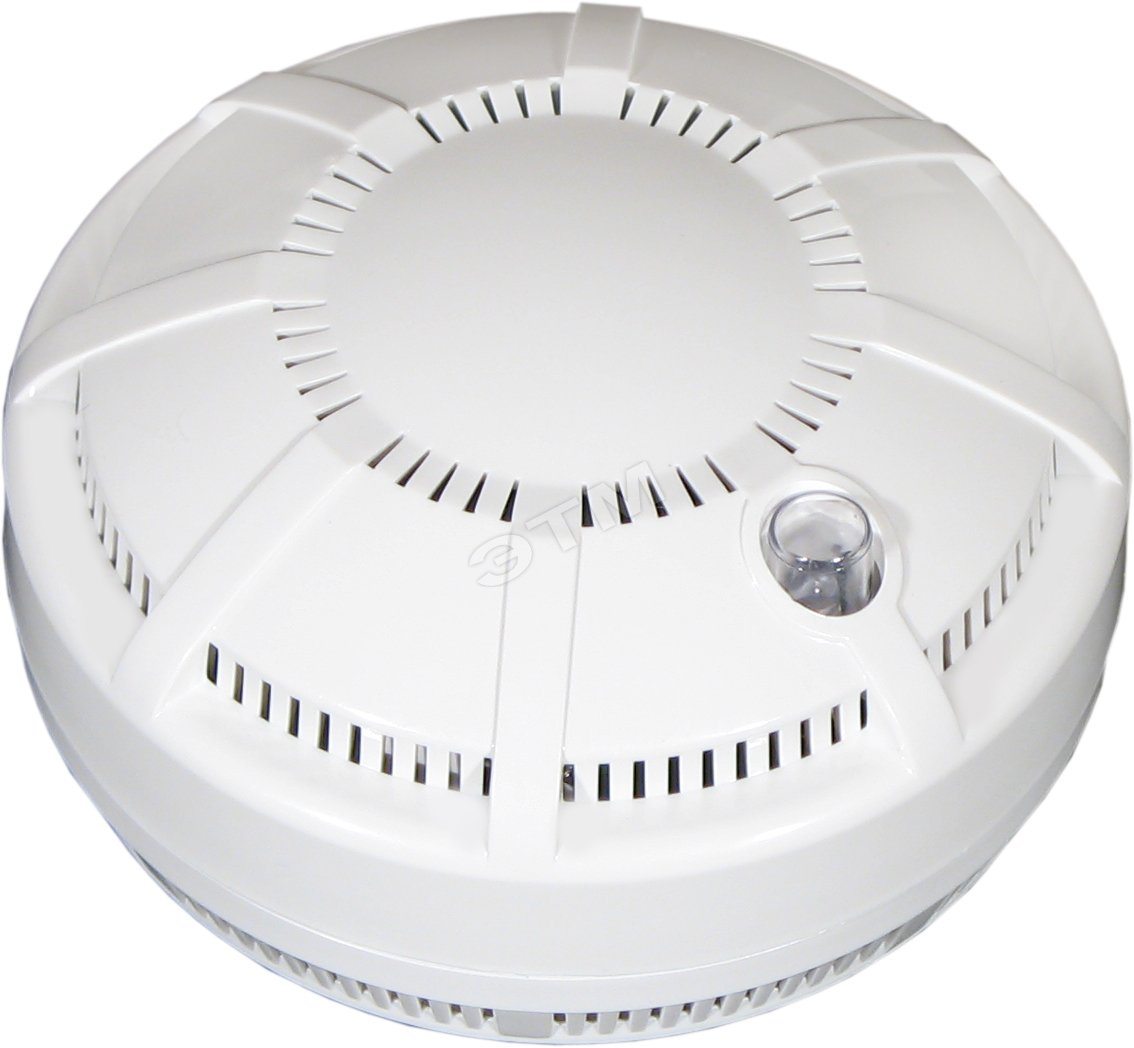 Основной причиной гибели людей на пожарах остается неосторожное обращение с огнем, а именно курение в постели: любители пропустить рюмочку спиртного, провожая старый день и встречая новый, часто так и засыпают с сигаретой во рту, с последней сигаретой в своей жизни.Большинство пожаров случается ночью, когда мы спим, гибель наступает в результате отравления угарным газом. Обезопасить себя и родных в таких случаях можно с помощью автономного пожарного извещателя. Необходимость установки извещателей в каждом доме бесспорна. Ведь безопасность состоит из многих слагаемых, и в некоторых случаях зависит от других людей, не говоря уже об обстоятельствах и «случайностях» нашей жизни. Так что подумайте….Итак, если вы установили дома автономный пожарный извещатель, для того, чтобы он долгое время служил верой и правдой, за ним необходимо правильно ухаживать. Очень важно верно выбрать место установки извещателя. Оптимальная точка — в центральной части потолка с небольшим смещением в сторону окна или двери, где происходит движение воздушных потоков. Срабатывая, извещатель подает громкий сигнал, чтобы разбудить крепко спящего человека и заглушить любой звук работающей бытовой техники, (например, пылесоса или стиральной машины). Многих интересует, как прекратить звучание, если извещатель сработал не от пожара. Для этого необходимо проветрить помещение либо в течение нескольких секунд пропылесосить извещатель, не снимая с потолка.От чего происходят ложные срабатывания? Нередко это бывает из-за того, что пары жиров и других веществ, попадая в отверстия дымовой камеры, оседают на стенках пластмассового корпуса и, высыхая, превращаются в плотный налет. Еще одна причина срабатываний — попадание в камеру дыма из печи, со двора через открытую дверь или в результате активного курения. Но это говорит о том, что ваш извещатель отлично работает, и следует только устранить источник дыма. И последняя причина, что, впрочем, встречается крайне редко — неисправность извещателя.Замена элемента питания производится один раз в год и не представляет собой ничего сложного. Извещатель снимается с потолка, достается использованный элемент и вставляется новый. Одновременно нужно очистить дымовую камеру от пыли с помощью пылесоса. Если индикатор, находящийся на корпусе извещателя, начал поблескивать, не издавая звукового сигнала, значит, извещатель готов исполнять свои функции.Последствия пожаров необратимы – погибших в огне людей уже не вернуть, возможности что-то исправить, тоже нет. Установленный Вами пожарный извещатель не только заранее предупредит вас об угрозе, но и даст шанс на спасение. Будьте осторожны, не забывайте об опасности, которую несет огонь!Дознаватель ОНД и ПР по Туруханскому району                                                         УНД и ПР ГУ МЧС России по Красноярскому краюкапитан внутренней службы                                                                                                                               Р.А. ШевцовУДАЧНАЯ ПОРАУважаемые садоводы и дачники! Для каждого владельца дачи одним из поводов для тревог и волнений становится возможность возникновения пожара. Чаще всего причина этого печального явления – весенний пал, лесные пожары и недосмотр самого хозяина.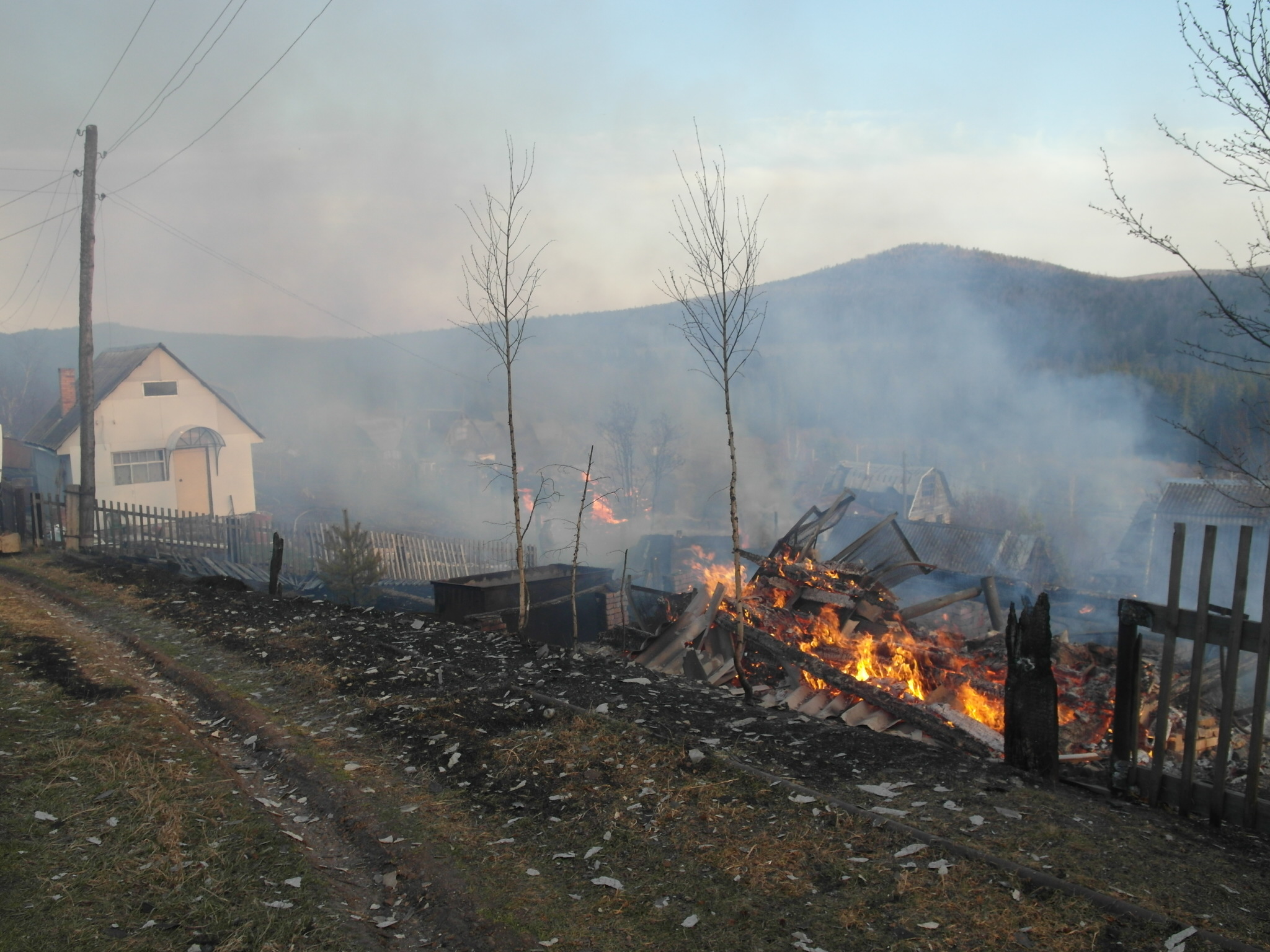 В Красноярском крае продолжает расти количество пожаров на дачах.Основная причина происходящих пожаров – нарушение правил пожарной безопасности при эксплуатации печей в банях и садовых домиках. Также регистрируются пожары, возникшие из-за неосторожного обращение с огнем самих владельцев дачных участков, а также посторонних лиц.  При этом в большинстве своем постройки на дачных участках располагаются довольно скученно, и при порывах ветра огонь с легкостью может распространиться и на другие постройки. Кроме того, в садовых домиках необходимо следить за исправностью электропроводки и не оставлять без присмотра включенные электроприборы. 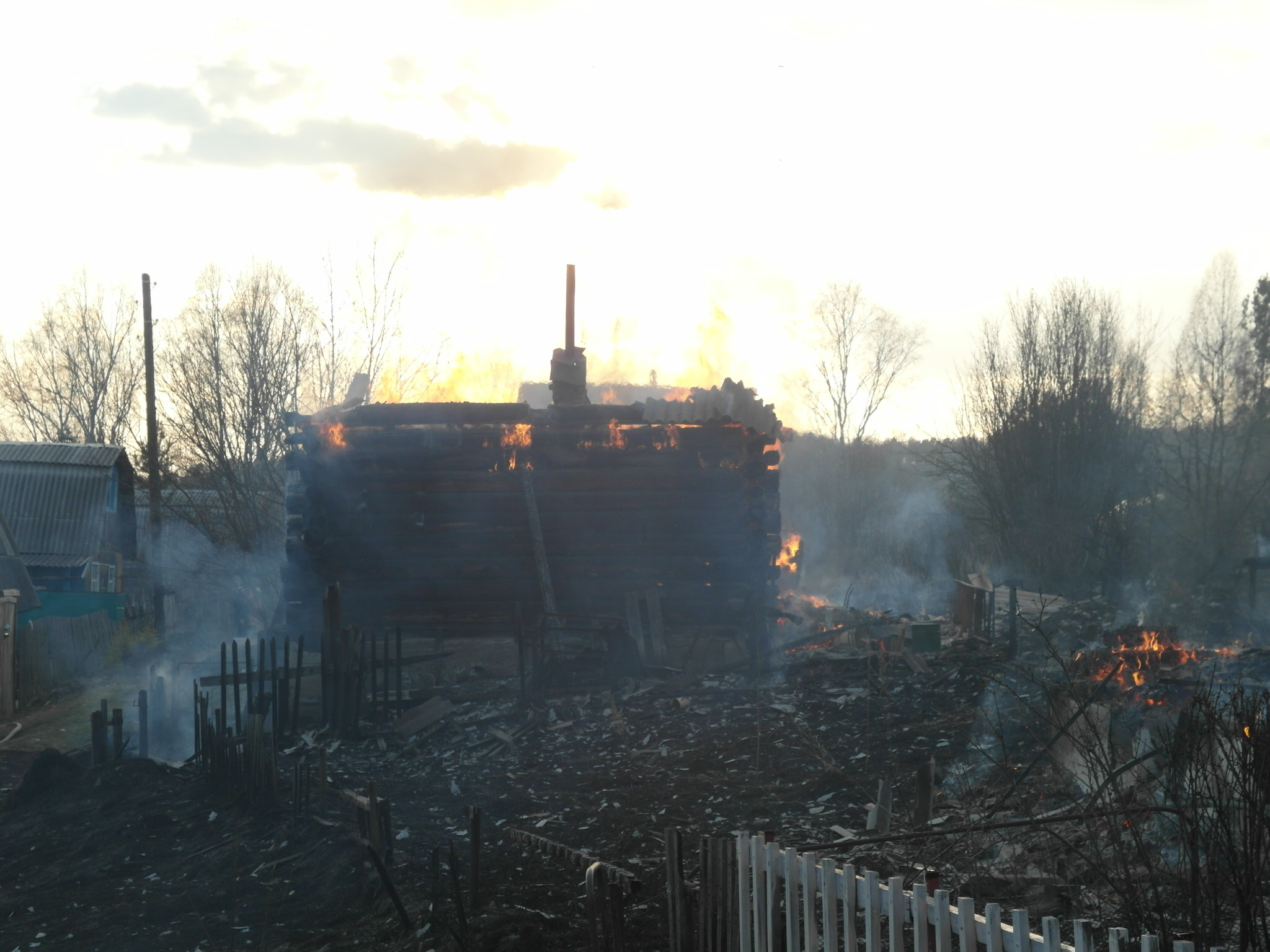 Также пожары происходят из-за того, что с огнем играют дети. В сухую ветреную погоду дачникам необходимо с особой тщательностью соблюдать правила пожарной безопасности. Сжигать траву и листву следует на расстоянии не менее  от строений. В противном случае дачники подвергают опасности не только свои постройки, но и соседские. В жаркую погоду от разведения костров лучше отказаться. Уважаемые дачники будьте бдительны и не допускайте пожаров на своем приусадебном участке!Правила и рекомендации по защите дачи от пожараЧтобы уберечь свое дачное хозяйство от беды, потребуется провести определенные противопожарные мероприятия. Строения должны размещаться друг от друга на расстоянии не меньше , если они каменные и не меньше , если деревянные, обработанные антипиренами. Для необработанных расстояние увеличивается до .Еще на этапе строительства дома и хозяйственных построек лучше использовать негорючие материалы, а на древесину наносить специальные пропитки. Для загородных и капитальных дачных домов давно налажено производство противопожарных дверей надежных и эстетичных; обязательно нужно запастись огнетушителем, лучше порошковым. Им можно тушить и под напряжением, например, если загорится телевизор. Бочка с неприкосновенным запасом воды должна стоять всегда – на начальной стадии возгорания она спасет ситуацию.Хорошо, если владелец знаком с техническими новинками и установит современную пожарную сигнализацию – тогда сигнал тревоги незамедлительно примет пульт пожарной охраны. Но чаще всего, дачный домик остается без должного присмотра. Какие же меры предосторожности вполне по силам принять самому хозяину дачи?• Траву на дачном участке и вокруг него следует косить регулярно; если весной сухая трава еще присутствует – ее обязательно нужно убрать. Особое внимание уделите стеклянным осколкам – в жаркую погоду каждый из них может превратиться в линзу и вызвать возгорание.• Если дачу окружает лес, лучше вокруг участка произвести опашку (перепахать землю) – она не даст пожару перекинуться на ваш участок, если огонь не верховой. • Огнетушители лучше приобретать два четырехкилограммовых, каждый из них сможет обработать до  поверхности, тогда как один, весом , будет тяжело носить и поднимать.• Не копите мусор, правильным решением будет заключить договор со специальной службой о его вывозе и выбрасывать отходы в специально выделенное место в дачном кооперативе.• Всегда следите за состоянием проезда к дачам и источнику воды. Ведь немного расширив свою приусадебную территорию за счет дороги, вы рискуете остаться вообще без дома.• Когда дачу окружает настоящий лес – это очень приятно, можно отдыхать в естественной прохладе, любоваться зеленеющими деревьями, но нависающие над участком ветви станут мостиком, по которому огонь переберется из леса прямо на ваш участок. Поэтому ветки нужно срезать, а лучше вырубить несколько деревьев, примыкающих прямо к участку и посадить взамен несколько молодых саженцев в лесу.• Не пользуйтесь самодельными электроприборами и время от времени проверяйте состояние проводки.• Перед печью должен лежать предтопочный лист, а при постоянной растопке печи дымоход следует чистить раз в месяц.Соблюдая эти несложные правила, можно свести к минимуму вероятность возникновения пожара на вашей даче.Дознаватель ОНД и ПР по Туруханскому району                                                         УНД и ПР ГУ МЧС России по Красноярскому краюстарший лейтенант внутренней службы                                                                                                                               А.А. ГоворинСПОСОБЫ И СРЕДСТВА СПАСЕНИЯ В ЧРЕЗВЫЧАЙНЫХ СИТУАЦИЯХМногие из нас смотрят телепередачи «Служба спасения», «Дорожный патруль» и другие им подобные. Из приводимых там реальных фактов и ситуаций видно, что, например, в обычных бытовых пожарах, где вначале очаг огня всего несколько квадратных метров, гибнут люди. А почему? Зачастую только потому, что они были отрезаны от путей выхода из квартиры, комнаты и т.п. Наверное, человек, проживающий в собственном одноэтажном доме, где окна выходят на все четыре стороны света, или находящийся на первом этаже многоэтажного здания, при чрезвычайной ситуации там проблем испытывать не будет. А вот когда беда вынудит его прыгать хотя бы со второго этажа, тут не только если он пожилой, но и будучи даже молодым, вполне может получить тяжелую травму или увечье. А ведь во время пожара люди, гонимые ужасом сгореть заживо, прыгают с гораздо большей высоты, где у них нет и малой надежды на спасение. Давайте зададимся вопросом: а можно ли на случай такой ситуации если не обезопасить себя и своих близких, то хотя бы повысить защищенность? Использовать специально предназначенные на случай беды элементы, заложенные в конструкциях дома, не всегда удается - допустим, переходные люки на балконах: у одного на нем шкаф или тумбочка стоит, у другого поверх него теплый пол настелен, у третьего и балкона нет. Пожарная лестница может находиться далеко от места ЧС. Что делать? Еще одна проблема из этого ряда. У многих есть в квартирах антресоли, встроенные шкафы или шкафы-стенки, до верхних полок которых можно дотянуться, только взобравшись на стол или на пирамиду из стульев. Примерно то же происходит на садовых участках: нужно поправить крышу — балансируем на лестнице-времянке, сделанной из первой попавшейся под руку доски; требуется покрасить верхнюю часть дома - можно поставить один на другой ящики и т.д. Авось обойдется без травм. Однако нередко их избежать не удается. Так, может быть, стоит отказаться от практики использования времянок или того, что «есть под рукой», а держать на «всякий случай» специально изготовленный на производстве инвентарь, причем соответствующий ГОСТам или другим утвержденным стандартам. Поясню. Нашей промышленностью выпускается лестница-стремянка ТО 3-04-52-92, которая может использоваться и как стремянка, и как лестница длиной в  (раскладывается за минуты). При небольшом дооборудовании «зацепами» она легко крепится на подоконнике, достигая окна расположенного ниже этажа. В случае необходимости у вас готов трап, по которому вы можете самостоятельно уйти на этаж ниже. Возможно вы возразите: я на двадцатом живу, к окну подойти страшно, не то чтобы висеть на стене дома. Все верно! Нормальному человеку и от висения на третьем этаже станет не по себе, если не будет использоваться страховка. А страховка должна заключаться в следующем: в грамотно организованном пути спасения; в наличии и использовании веревки. Ниже поговорим о веревочной страховке, а сейчас хотелось бы остановиться на «грамотности». Многие по роду своей деятельности каждый год аттестуются и проходят обучение (или должны проходить) по правилам техники безопасности, вопросам гражданской обороны и чрезвычайных ситуаций. Так почему бы ни включить в программу обучения теоретический курс по личной безопасности хотя бы минут на 30? Практические занятия отдать спасотрядам, клубам альпинистов, частично внести в школьную программу. А закрепить навыки мы можем, к примеру, на садовых участках. Об этих участках разговор особый. Имеющиеся там деревянные домишки строились 10, 20 и более лет назад. За это время дерево настолько высохло, что стало буквально как порох. А у нас, как правило, нет то времени, то средств, то квалификации, чтобы ежегодно проверять исправность проводки и электроприборов, а также печей и каминов. Словом, источников возгорания множество - ладно, если вовремя заметишь опасность, а если очаг уже разросся? Хорошим огнетушителем можно залить лишь небольшой очаг горения. 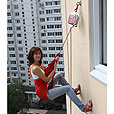 Само наличие спасательных средств не гарантирует нас от несчастных случаев, степень защиты человека в ЧС повышают знания и умения их применять. Важно, чтобы средства спасения всегда находились в рабочем состоянии и под рукой, т.е. надо объяснить людям, что, отправляясь спать в мансарду, они должны иметь лестницу в мансарде, а не в сарае или кладовке. Обучая, подготавливая маленьких детей к спуску с высоты по лестнице, необходимо использовать веревочную страховку, пускай даже самодельную, и страховать их внизу. Такое обучение при небольших усилиях можно превратить в увлекательную игру. Возможно, дети, достигнув определенного возраста, будут использовать данный способ спасения для решения своих сердечных проблем. Не беда: взрослыми они будут по-взрослому же думать об ответственности за свои поступки, отвечать за них. Главное, что в случае опасности дети будут знать, как пользоваться лестницей или веревкой, и в чрезвычайной ситуации останутся живы. Безусловно, приведенные мною меры не отрицают общепринятых правил поведения при пожаре, а также не являются поводом лезть по стене здания, когда надо и не надо. Но, возможно, они позволят, не теряя рассудка и самообладания, дождаться помощи или самостоятельно уйти от места ЧС на безопасное расстояние.Дознаватель ОНД и ПР по Туруханскому районуУНД и ПР ГУ МЧС России по Красноярскому краюкапитан внутренней службыР.А. ШевцовСОВРЕМЕННЫЕ ТЕХНОЛОГИИ ТУШЕНИЯ ПОЖАРОВПожары на жилых и производственных объектах, в складских комплексах, лесах и других природных объектах наносят значительный материальный и моральный ущерб. Кроме того, выделяющиеся при горении вещества во многих случаях наносят существенный экологический ущерб, который ощущается в течение многих лет на прилегающих территориях. Во всем мире ведется разработка новых технологий борьбы с огнем в целях сокращения затрат и уменьшения времени тушения пожаров. Внедрение новых технологий в пожаротушении предполагает применение современных высокоэффективных огнетушащих составов и средств их подачи в очаг пожара. В качестве новых огнетушащих составов   следует шире применять для тушения пожаров горючих жидкостей (пожары класса В) фторсодержащие пленкообразующие пенообразователи типа AFFF и AFFF/AR, предназначенные для тушения пожаров нефти и нефтепродуктов пеной низкой и средней кратности, имеются также пенообразователи, позволяющие получать пену высокой кратности. 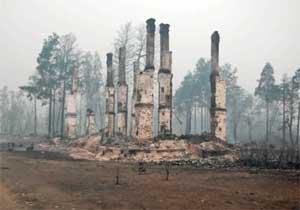 Для тушения твердых горючих веществ (пожары класса А) в качестве огнетушащего средства применяется в основном вода, подаваемая компактными или распыленными струями. В целях повышения огнетушащей эффективности воды могут применяться смачиватели, представляющие собой раствор пенообразователя с его рабочей концентрацией в воде 1–1,5%. В последние годы появились полимерные добавки к воде, позволяющие получать гелевые структуры полимера с водой. Одной из таких добавок является добавка на основе полиакриламида «Фаерсорб»1. Применение таких добавок дает возможность снизить расходы воды, подаваемой на тушение, в 2 раза и более. Высокая адгезионная способность этих растворов позволяет получать устойчивую пленку геля на поверхностях таких материалов, как резина, изделия из каучука, пластмасс различных видов, древесины и других материалов растительного происхождения, использовать эти растворы для тушения лесных и торфяных пожаров. Для тушения древесины и материалов растительного происхождения применяется рабочий раствор с концентрацией геля в воде 0,5–0,6%, для получения устойчивой гелевой пленки на поверхностях изделий из каучука и резины концентрация добавки в воде составляет 1–2%. При концентрации в воде гелевых добавок до 3% можно создавать огнепреграждающие полосы, так как устойчивость этих составов достигает нескольких часов. Гелевые добавки в концентрированном виде можно хранить до 5 лет и более. Как показали исследования, использование гелевых добавок не требует дополнительных усилий по организации их удаления, так как они разлагаются на экологически безвредные составляющие под воздействием солнечных лучей и других природных факторов. За рубежом гелевые добавки были использованы в ряде случаев при тушении пожаров на производственных объектах в ФРГ, а также лесных пожаров в Испании и США. Для получения рабочих растворов воды с гелевыми добавками концентрацией до 1,5 % могут быть использованы серийно выпускаемые дозаторы, для получения более концентрированных растворов можно предварительно смешивать их в емкостях. Для подачи воды с гелевыми добавками в очаги горения, создания огнепреградительных полос или охлаждения строительных конструкций и технологического оборудования могут быть использованы обычные пожарные стволы, как ручные, так и лафетные, а также авиационная техника, применяемая для тушения пожаров. Применение гелевых добавок к воде может существенно повысить эффективность использования огнетушителей с водяным зарядом, которыми целесообразно оснащать помещения, в которых основной горючей нагрузкой являются твердые материалы. 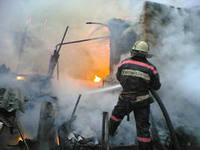 Производство таких добавок реально организовать в нашей стране в достаточно короткие сроки. Для подачи воды, включая воду с добавками, и пены низкой кратности, получаемой с использованием фторированных пенообразователей, наиболее эффективно применение водопенных лафетных стволов (мониторов) с изменяемой геометрией струи производительностью по воде (раствору пенообразователя) 20 л.с–1 и более и дальностью подачи компактной водяной струи 40–50 м и более. Применение таких лафетных стволов позволяет тушить пожары нефти и нефтепродуктов и других горючих жидкостей как на открытом пространстве, так и в резервуарах. Тушение пожаров проливов нефти и нефтепродуктов эффективно установками комбинированного пожаротушения УКТП «Пурга», разработанных ЗАО «НПО «СОПОТ». Оснащение пеноподъемников УКТП «Пурга» позволяет повысить эффективность их применения, так как дальность подачи пенных струй не требует их установки в непосредственной близости от очага горения. Оснащение передвижной пожарной техники ручными комбинированными стволами с изменяемой геометрией струи также позволяет существенно повысить эффективность тушения. Подачу струй пены средней кратности целесообразно осуществлять пожарными автомобилями, оснащенными ручными УКТП «Пурга-5» и «Пурга-7», которые способны подавать струи пены на большее расстояние по сравнению с пеногенераторами типа ГПС. Дальность подачи пены увеличивается в 2–3 раза. Тушение небольших очагов пожаров в производственных и складских помещениях, а также помещениях административно-бытовых зданий достаточно эффективно с помощью, например, ранцевого устройства пожаротушения с УКТП «Пурга» и ранцевых установок пожаротушения многоразового использования «РУПТВ-ГАРАНТ», разработанных группой компаний «ЭТЕРНИС». Этими установками можно потушить струей тонкораспыленной воды (дальность подачи до ) площадь горения до . Такие же установки выпускаются для тушения пожаров порошковыми составами. Ими целесообразно оснастить добровольные пожарные формирования на предприятиях, которые могут использовать их в начальной стадии возникновения и развития пожара до прибытия пожарных подразделений, а также добровольцев для борьбы с лесными пожарами. Дознаватель ОНД и ПР по Туруханскому району                                                         УНД и ПР ГУ МЧС России по Красноярскому краюстарший лейтенант внутренней службы                                                                                                                               А.А. ГоворинИ помните, что пожар легче предупредить, чем погасить, и что маленькая спичка может обернуться большой бедой!В случае чрезвычайной ситуации звонить:- по телефону 112 в Единую дежурно-диспетчерскую службу района;- по телефону 101 в пожарно-спасательную службу;- по телефону 102 в полицию;- по телефону 103 в службу скорой медицинской помощи;- по телефону 8-391-230-93-20 в службу «Антитеррор».Современные системы пожарной сигнализации спасают жизни людей2, 3Удачная пора4 - 6Способы и средства спасения в чрезвычайных ситуациях7, 8Современные технологии тушения пожаров9 - 11Туруханский район20192020Количество пожаровиз них лесных1920Количество пожаровиз них лесных00Количество погибших10Количество травмированных00Населенные пунктыКоличество пожаров за 2020 годКоличество пожаров за 2020 годКоличество пожаров за 2020 годНаселенные пунктыпожарыпогибшиетравмированныеп. Бор4--с. Ворогово1--с. Туруханск5--г. Игарка6--д. Бакланиха---с. Зотино1--д. Советская Речка---с. Верхнеимбатск1--с. Верещагино1д. Чулково---д. Мадуйка1--Выпускается бесплатно.Тираж 999 экз.№ 5 от02 июня 2020 годаВыпускается отделом надзорной деятельности и профилактической работы по Туруханскому району УНД и ПР ГУ МЧС России поКрасноярскому краю.Адрес: Красноярский край,с. Туруханск ул. Советская, 31, тел. 4-42-55,  эл. адрес: ondturuhansk@mchskrsk.ru